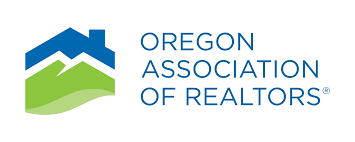 Return to the Office: COVID-19 Employee/Contractor Self-Certification Effective [insert date]I certify that the following is true (please check YES or NO in response to each question):1.   YES    NO	I am currently experiencing cough, shortness of breath, or difficulty breathing.2.   YES    NO	I am currently experiencing at least two of the following symptoms: fever, chills, repeated shaking with chills, muscle pain, headache, sore throat, or new loss of taste or smell. 3.   YES    NO	I have been within six feet of someone diagnosed with COVID-19 for at least thirty minutes during the past fourteen (14) days. 4.   YES    NO	I reside with someone who has been advised by a health care provider to self-quarantine or isolate due to COVID-19 symptoms.5.   YES    NO	I have experienced a fever or respiratory symptoms in the past fourteen (14) days. If answered “YES,” answer follow-up questions below.Employee name: ______________________________________________Employee signature: ___________________________________________Today’s date: _________________________________________________***Only answer the following questions if you answered “YES” to question 5 and have experienced a fever or respiratory symptoms in the past fourteen (14) days: YES    NO	I have had no fever for at least three (3) days without taking medication to reduce fever during that time. YES    NO	My respiratory symptoms (cough and shortness of breath) have improved for at least three (3) days.Check here if no respiratory symptoms are or were present:  N/A YES    NO	At least seven (7) days have passed since my fever and/or respiratory symptoms began.